                                                                                                                  Приложение № ______                                                                                                                   к постановлению администрации Осинниковского городского округа                                                                                                                   от  ___________________Схема границ прилегающих территорий для МКОУ для детей - сирот и детей, оставшихся без попечения родителей «Детский дом» г. Осинники» г. Осинники, ул. Ленина, 66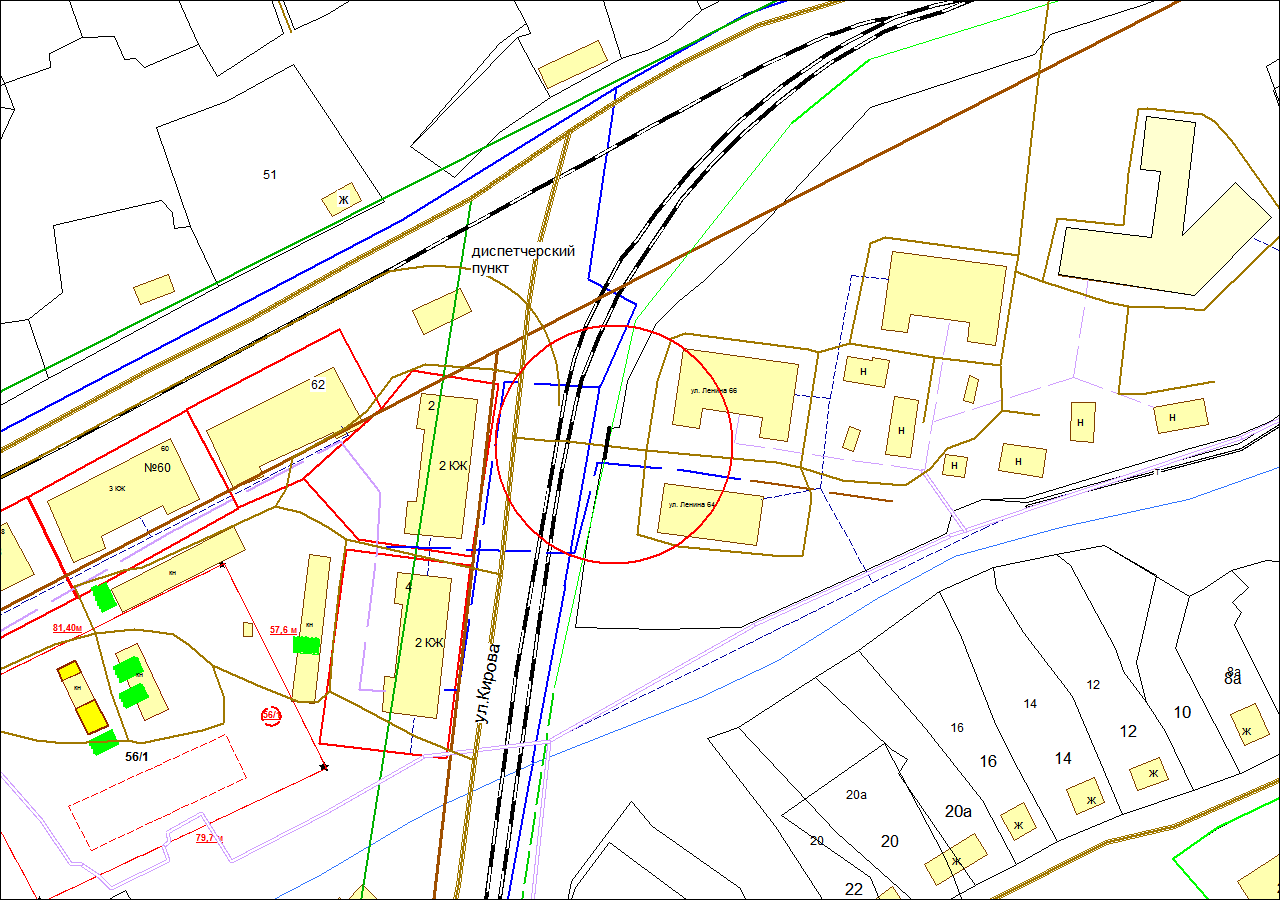                     - граница прилегающей территории, на которой не допускается розничная продажа алкогольной продукции с содержанием этилового спирта 0,5% объема готовой продукции (30  метров)